11. 受け身　be ～ed by______._______によって～される。目標：タスクを通じて受け身の肯定文が使えるようになる。対象：中学３年生時間：25分準備：写真（黒板掲示用）、絵カード（カードゲーム用）このタスクの進め方○　Pre-task１．教師が写真を見せながら生徒にそれが何かを尋ね、生徒に答えてもらう。その後生徒に質問をしながら受け身の文を導入する。なお、この会話文はいくつか行う。２．黒板に受け身の文を書いて、生徒に受け身の文を考えさせた後、受け身の文の言い方に気づかせる。○　Task１．５人１組のグループを作る。２．20枚のカードを中心に裏向きにして重ねておく。３．１人がカードに書いてあるものの説明を受け身を使ってする。　（例）This is a stationary.  It is used by many people to take notes.４．他の4人はそれが何を説明しているものか当てる。５．当てた人は説明をした人からそのカードをもらえる。６．一番多くのカードを集めた人の勝ち！ワンポイント・アドバイス・難しい単語には注釈をカードにつけてあるため、ヒントの時に注釈の意味を言わせる。・カードには受け身にする文も能動態で書いてあるため、最初のほうは教師が補助をしてあげるといい。Notebook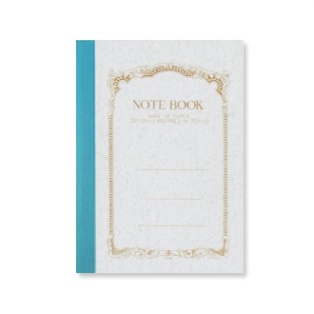 This is a stationary.Many students use it to take notes.*take-took-takenCalendar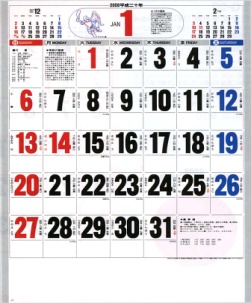 This is a stationary.People hang it on the wall.*hang…掛ける*hang-hung-hungBanana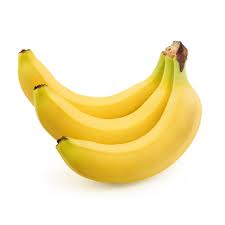 They are fruits.People in New Zealand make them.*make-made-madeBlackboard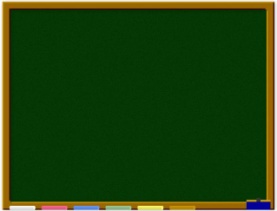 This is a school thing.Teachers use it at the classroom.Tom Sawyer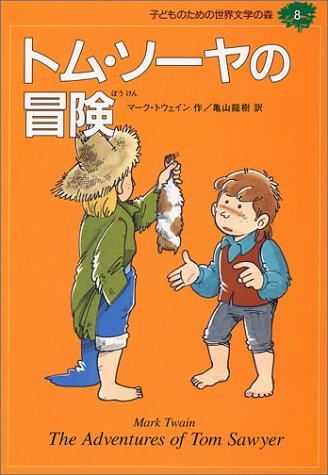 This is a book for children.Mark Twain writes it.*write-wrote-writtenBocchan 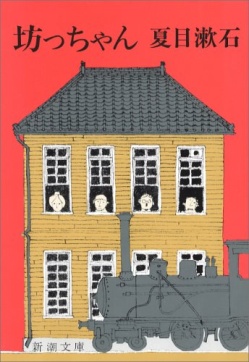 This is a book.Soseki Natsume writes it.*write-wrote-writtenOne Piece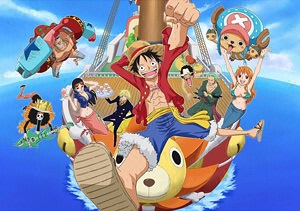 This is a famous comic book.Oda Eichiro writes it.*write-wrote-writtenNARUTO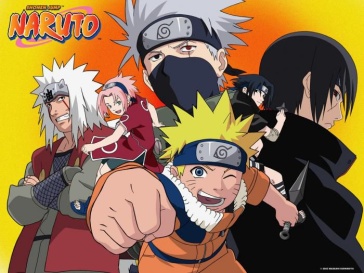 This is a comic book.JUMP comic publishes it.*publish…掲載するNobita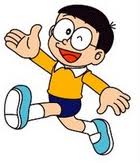 This is a character.Doraemon helps him.Mickey Mouse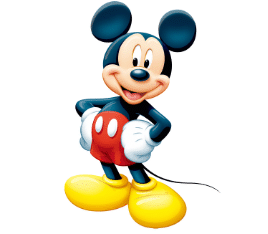 This is a character.Walt Disney makes it.*make-made-madeKumamon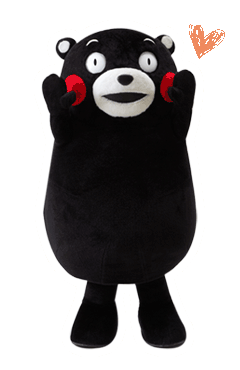 This is a character.People in Kumamoto like it.Funassyi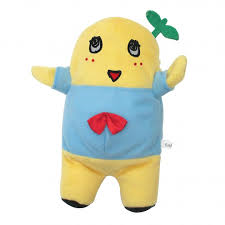 This is a character.The city does not allow it an official character.  Sekkaini hitotsudakeno hana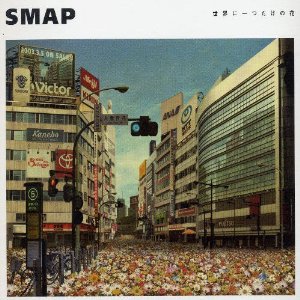 This is a famous song.SMAP sings it.*sing-sang-sungArashi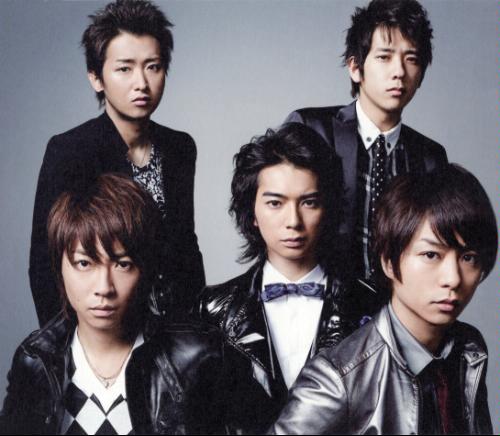 This is a Junney’s idol group.They sing “Love so Sweet”*sing-sang-sungRino Sashihara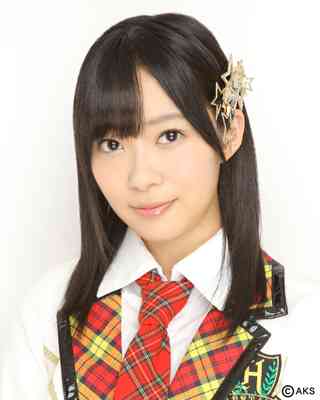 She is a singer.Many people call her Sassyi.Kai kun (father’s dog)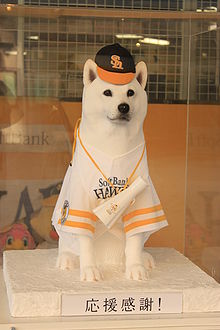 This is a dog.Softbank’s CM uses him.Tokyo Banana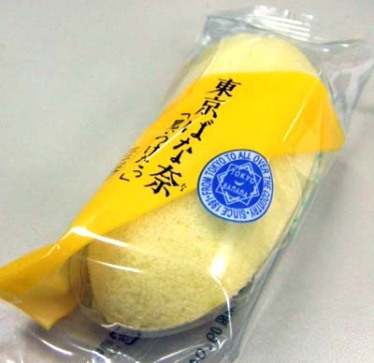 This is a sweet.Many people buy it at Tokyo station.Shiroi koibito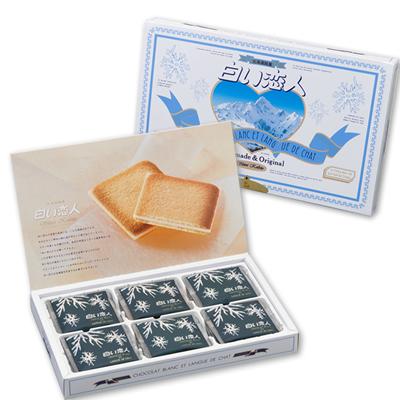 This is a souvenir.Many shops in Hokkaido sell it.  *souvenir…土産Tinsukou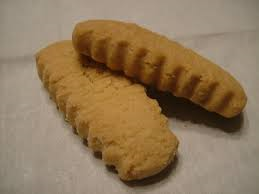 These are Japanese sweets.People in Okinawa often eat it.*eat-ate-eatenStudents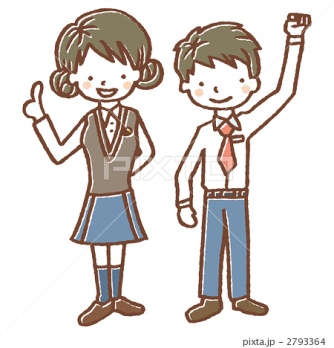 These are people.Teachers teach them some subjects at school.*teach-taught-taught